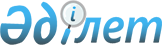 "Облыстық және аудандық маңызы бар жалпы пайдаланымдағы, сондай-ақ елді мекендердегі автомобиль жолдарының жолақ бөлігінде сыртқы (көрнекі) жарнама орналастыруға рұқсат беру" мемлекеттік қызмет көрсету регламентін бекіту туралы
					
			Күшін жойған
			
			
		
					Ақмола облысы әкімдігінің 2012 жылғы 6 желтоқсандағы № А-13/586 қаулысы. Ақмола облысының Әділет департаментінде 2013 жылғы 11 қаңтарда № 3598 тіркелді. Күші жойылды - Ақмола облысы әкімдігінің 2013 жылғы 3 маусымдағы № А-5/225 қаулысымен      Ескерту. Күші жойылды - Ақмола облысы әкімдігінің 03.06.2013 № А-5/225 қаулысымен.      РҚАО ескертпесі.

      Құжаттың мәтінінде түпнұсқаның пунктуациясы мен орфографиясы сақталған.

      Қазақстан Республикасының 2000 жылғы 27 қарашадағы «Әкімшілік рәсімдер туралы» Заңның 9-1 бабы 4-тармағына сәйкес Ақмола облысының әкімдігі ҚАУЛЫ ЕТЕДІ:



      1. Қоса берілген «Облыстық және аудандық маңызы бар жалпы пайдаланымдағы, сондай-ақ елді мекендердегі автомобиль жолдарының жолақ бөлігінде сыртқы (көрнекі) жарнама орналастыруға рұқсат беру» мемлекеттік қызмет регламенті бекітілсін.



      2. Осы қаулы Ақмола облысының Әділет департаментінде мемлекеттік тіркелген күнінен бастап күшіне енеді және ресми жарияланған күнінен бастап қолданысқа енгізіледі.      Облыс әкімі                                Қ.Қожамжаров

Ақмола облысы әкімдігінің

2012 жылғы 6 желтоқсандағы

№ а-13/586 қаулысымен   

БЕКІТІЛДІ         

«Облыстық және аудандық маңызы бар жалпы пайдаланымдағы, сондай-ақ елді мекендердегі автомобиль жолдарының жолақ бөлігінде сыртқы (көрнекі) жарнама орналастыруға рұқсат беру» мемлекеттік қызмет регламенті 

1. Негiзгi ұғымдар

      1. Осы «Облыстық және аудандық маңызы бар жалпы пайдаланымдағы, сондай-ақ елді мекендердегі автомобиль жолдарының жолақ бөлігінде сыртқы (көрнекі) жарнама орналастыруға рұқсат беру» регламентінде (бұдан әрі – Регламент) келесi ұғымдар қолданылады:



      1) мемлекеттік қызмет алушы - жеке және заңды тұлға;



      2) уәкiлеттi орган – Ақмола облысының жолаушылар көлігі және автомобиль жолдары басқармасы, ауданның, облыстық маңызы бар қаланың тұрғын үй-коммуналдық шаруашылық, жолаушылар көлігі және автомобиль жолдары бөлімдері, ауданның, облыстық маңызы бар қаланың сәулет және қала құрылысы бөлімдері. 

2. Жалпы ережелер

      2. Осы Регламент «Әкімшілік рәсімдер туралы» Қазақстан Республикасының 2000 жылғы 27 қарашадағы Заңның 9-1 бабы 4-тармағына сәйкес әзірленген.



      3. Мемлекеттік қызмет уәкілетті органмен, сондай-ақ Халыққа қызмет көрсету орталықтары (бұдан әрi – Орталықтар) арқылы балама негізде осы Регламенттің 1 және 2-қосымшаларында көрсетiлген мекен жайлар бойынша көрсетедi.



      4. Көрсетілетін мемлекеттік қызметтің нысаны: автоматтандырылмаған.



      5. Мемлекеттік қызмет тегін көрсетіледі.



      6. Мемлекеттік қызмет «Автомобиль жолдары туралы» Қазақстан Республикасының 2001 жылғы 17 шілдедегі Заңының 10-бабының 1-тармағы 2) тармақшасы, «Жарнама туралы» Қазақстан Республикасының 2003 жылғы 19 желтоқсандағы Заңының 11-бабының 2-тармағы 1-1) тармақшасы, «Жол шаруашылығын құқықтық қамтамасыз етуді жетілдіру туралы» Қазақстан Республикасы Үкіметінің 1998 жылғы 5 қыркүйектегі № 845 қаулысымен бекітілген Жалпы пайдаланымдағы автомобиль жолдарының жолақ бөлігінде сыртқы (көрнекі) жарнаманы орналастыру тәртібінің 5-тармағы және «Елді мекендерде сыртқы (көрнекі) жарнама объектілерін орналастыру ережесін бекіту туралы» Қазақстан Республикасы Үкіметінің 2008 жылғы   7 ақпандағы № 121 қаулысы, "Қазақстан Республикасы Көлік және коммуникация министрлігі мен жергілікті атқарушы органдардың автомобиль жолдары саласындағы мемлекеттік қызмет стандарттарын бекіту және Қазақстан Республикасы Үкіметінің "Жол шаруашылығын құқықтық қамтамасыз етуді жетілдіру туралы» 1998 жылғы 5 қыркүйектегі № 845 және "Жеке және заңды тұлғаларға көрсетілетін мемлекеттік қызметтердің тізілімін бекіту туралы" 2010 жылғы 20 шілдедегі № 745 қаулыларына өзгерістер мен толықтырулар енгізу туралы» Қазақстан Республикасы Үкіметінің 2012 жылғы 16 қазандағы № 1315 қаулысы негізінде жүзеге асырылады.



      7. Көрсетілетін мемлекеттік қызметтің нәтижесі елді мекендерге сыртқы (көрнекі) жарнаманы орналастыруға рұқсат (бұдан әрі – рұқсат) беру немесе қағаз тасығышта облыстық және аудандық маңызы бар жалпы пайдаланымдағы автомобиль жолдарының бөлінген белдеуіне сыртқы (көрнекі) жарнаманы орналастыруға паспорт (бұдан әрі - паспорт) беру немесе қағаз тасығышта мемлекеттік қызметті ұсынудан бас тарту туралы дәлелді жауап беру болып табылады. 

3. Мемлекеттiк қызмет көрсету тәртібіне қойылатын талаптар

      8. Мемлекеттік қызмет осы Регламентке 1-қосымшада көрсетілген, мекенжайлар бойынша уәкілетті органдардың ғимараттарында көрсетіледі.



      Мемлекеттік қызмет осы Регламентке 2-қосымшада көрсетілген, мекенжайлар бойынша мемлекеттік қызметті алушының тұрғылықты жері бойынша Орталық ғимараттарында көрсетіледі.



      9. Мемлекеттік қызметті көрсету барысы туралы, мемлекеттік қызмет көрсету мәселелері бойынша ақпаратты Регламенттің 1-қосымшасында көрсетілген, уәкілетті органдардың интернет-ресурстарынан, мекен жай мен байланыс деректері Регламенттің  1 және 2-қосымшаларында көрсетілген, Орталық пен уәкілетті органдардан алуға болады; Орталықтың интернет-ресурсы: www.con.gov.kz; мемлекеттік қызметті пайдаланушы үшін нағыз көрінетін жерде уәкілетті органның қабырғасында орналастырылған; Орталықтардың үйжайларында қабырғаларда орналасқан; саll-центрде «электронды үкімет» 1414,



      10. Мемлекеттік қызметті көрсетудің мерзімдері:



      уәкілетті органға жүгінген кезде:



      1) өтініш берілген сәттен бастап – бес жұмыс күні ішінде мемлекеттік қызметті алушыға облыстық және аудандық маңызы бар жалпы пайдаланымдағы, сондай-ақ елді мекендердегі автомобиль жолдарының жолақ бөлігіндегі сыртқы (көрнекі) жарнама орналастыруға рұқсат немесе паспорт беріледі немесе жазбаша дәлелді бас тарту беріледі;



      2) осы Регламенттің 15-тармағында көрсетілген құжаттарды тапсыру кезінде кезекте тұрудың рұқсат етілген ең ұзақ уақыты 20 минуттан аспайды;



      3) паспортты алу кезінде кезекте тұрудың рұқсат етілген ең ұзақ уақыты 20 минуттан аспайды;



      мына:



      1) Орталықтың аудандық бөліміне жүгінген кезде:



      паспортты немесе рұқсат беру бес жұмыс күні ішінде жүзеге асырылады (құжаттар уәкілетті органға жеткізілетін 2 күн және Орталыққа орындалған құжаттар жеткізілетін 2 күн мемлекеттiк қызмет көрсету мерзiмiне кiрмейдi);



      2) Орталықтың облыстық бөліміне жүгінген кезде:



      паспортты немесе рұқсат беру бес жұмыс күні ішінде жүзеге асырылады (құжаттарды қабылдау және беру күнi мемлекеттiк қызметті көрсету мерзiмiне кiрмейдi);



      3) осы Регламенттің 15-тармағында көрсетілген қажетті құжаттарды тапсыру кезінде кезекте тұрудың рұқсат етiлген ең ұзақ уақыты 20 минуттан аспайды;



      4) паспортты алу кезінде кезекте күтудің рұқсат етiлген ең ұзақ уақыты 20 минуттан аспайды.



      11. Мемлекеттік қызмет:



      1) уәкілетті органға жүгінген кезде:



      уәкілетті органның белгіленген жұмыс кестесіне сәйкес сағат 09.00-ден 18.00-ге дейін, түскі ас үзілісі сағат 13.00-ден 14.00-ге дейін, демалыс және мейрам күндерін қоспағанда, күн сайын дүйсенбіден жұма аралығында көрсетіледі.



      Қабылдау кезек тәртібімен, алдын ала жазылусыз және жедел қызмет көрсетусіз жүзеге асырылады.



      2) Орталығына жүгінген кезде:



      Орталықтың белгіленген жұмыс кестесіне сәйкес, түскі үзіліссіз сағат 09.00-ден 20.00-ге дейін, демалыс және мейрам күндерін қоспағанда, күн сайын дүйсенбіден сенбі аралығында көрсетіледі.



      Қабылдау «электронды» кезек тәртібімен, алдын ала жазылусыз және жедел қызмет көрсетусіз жүзеге асырылады.



      12. Осы Регламенттің 15-тармағында көрсетілген құжаттардың автомобиль жолдары саласындағы нормативтік-техникалық құжаттарда бекітілген талаптарға сәйкес болмауы мемлекеттік қызмет көрсетуден бас тартуға негіз болып табылады.



      13. Мемлекеттік қызмет көрсетудің кезеңдері:



      уәкілетті органға жүгінген кезде:



      1) алушы қызмет көрсету туралы өтініш береді;



      2) уәкілетті органның кеңсе маманы алушының құжаттарын тіркейді және қабылдайды, алушының құжаттарын бұрыштама жазып жауапты орындаушыға беру үшін уәкілетті органның басшысына жолдайды;



      3) уәкілетті органның басшысы құжатпен танысады, жауапты орындаушыны анықтайды және бұрыштама жазады;



      4) уәкілетті органның жауапты орындаушысы алушының құжаттарын қарастырады, рұқсатты немесе паспортты рәсімдейді, немесе жол полициясы бөлімшелерімен құжаттарды келіседі, мемлекеттік қызмет көрсетуден бас тарту туралы уәжделенген жауапты дайындайды;



      5) уәкілетті органның басшысы рұқсатқа немесе паспортқа немесе мемлекеттік қызмет көрсетуден бас тарту туралы уәжделген жауапқа қол қояды;



      6) уәкілетті органның кеңсе маманы шығыс құжаттарын тіркеу журналына тіркейді және алушыға рұқсатты немесе паспортты немесе мемлекеттік қызмет көрсетуден бас тарту туралы уәжделген жауапты береді.



      орталыққа жүгінген кезде:



      1) алушы Орталықтың инспекторына қызмет көрсету туралы өтініш береді, Орталық инспекторы қабылдайды және қабылданған құжаттарды тіркеу журналына (бұдан әрі – журнал) құжаттарды тіркейді, сәйкес құжаттарды қабылдаудағыны туралы қолхат (бұдан әрі – қолхат) береді;



      2) Орталықтың жинақтаушы бөлімінің инспекторы құжаттарды жинайды, журналға қол қояды, реестр жасайды, құжаттарды дайындайды және уәкілетті органға жолдайды;



      3) уәкілетті органның кеңсе маманы алушының құжаттарын Орталықтан қабылдайды және тіркейді, алушының құжаттарын бұрыштамасын қойғызып жауапты орындаушыға беру үшін уәкілетті органның басшысына жолдайды;



      4) уәкілетті органның басшысы құжаттармен танысады, жауапты орындаушыларды анықтайды және бұрыштама жазады;



      5) уәкілетті органның жауапты орындаушысы алушының, құжаттарын қарастырады, рұқсатты немесе паспортты рәсімдейді, жол полициясы бөлімшелерімен паспортты келіседі немесе мемлекеттік қызмет көрсетуден бас тарту туралы уәжделген жауапты береді;



      6) уәкілетті органның басшысы рұқсатқа немесе паспортқа немесе мемлекеттік қызмет көрсетуден бас тарту туралы уәжделген жауапқа қол қояды;



      7) уәкілетті орган кеңсесінің маманы шығыс құжаттарын тіркеу журналында тіркейді және рұқсат немесе паспортты немесе мемлекеттік қызмет көрсетуден бас тарту туралы уәжделген жауапты Орталыққа жібереді;



      8) Орталық инспекторы алушыға рұқсатты немесе паспортты немесе мемлекеттік қызмет көрсетуден бас тарту туралы уәжделген жауап береді және құжаттарды беру туралы қолхат береді. 

4. Мемлекеттік қызмет көрсету кезіндегі әрекеттер (өзара әрекеттестік) тәртібін сипаттау

      14. Уәкілетті орган арқылы мемлекеттік қызметті алу үшін алушы, Регламенттің 1-қосымшасында көрсетілген, мекенжай бойынша уәкілетті органның лауазымды тұлғасына осы Регламенттің 15-тармағында көрсетілген қажетті құжаттарды тапсырады.



      Орталық арқылы мемлекеттік қызметті алу үшін алушы, Регламенттің 2-қосымшасында көрсетілген, мекенжай бойынша уәкілетті органның лауазымды тұлғасына осы Регламенттің 15-тармағында көрсетілген қажетті құжаттарды тапсырады.



      Орталықта құжаттарды қабылдау «барьерлік қызмет көрсету» арқылы операциялық залда жүргізіледі.



      15. Мемлекеттiк қызметті алу үшiн облыстық және аудандық маңызы бар жалпы пайдаланымдағы, сондай-ақ елді мекендердегі автомобиль жолдарының жолақ бөлігінде сыртқы (көрнекі) жарнама орналастыруға мемлекеттiк қызметті алушы мынадай құжаттарды:



      1) еркін нысандағы жазбаша өтінішті;



      2) түстік шешімі және өлшемдері бар объектілердің эскиздерін ұсынады.



      Елді мекендерге сыртқы (көрнекі) жарнаманы орналастыруға мемлекеттік қызметті алу үшін мемлекеттік қызметті алушы мынадай құжаттарды:



      1) мыналарды көрсете отырып, еркін нысандағы жазбаша өтінішті:



      жеке тұлғалар үшін - өтініш берушінің тегі, аты, әкесінің аты, пошта мекен жайы (телефоны, факсы – болған жағдайда), салық төлеушінің тіркеу нөмірі (СТН) немесе жеке сәйкестендіру нөмірін (ЖСН);



      заңды тұлғалар үшін – ұйымның атауы, заңды тұлғаны мемлекеттік тіркеу туралы мәліметтер, басшының тегі, аты, әкесінің аты, пошта мекен жайы (телефоны, факсы – болған жағдайда), салық төлеушінің тіркеу нөмірі (СТН) немесе бизнес - сәйкестендіру нөмірін (БСН);



      сыртқы (көрнекі) жарнама объектісінің мақсаты мен негізгі параметрлерін;



      өтініш берушінің сыртқы (көрнекі) жарнама объектісін орналастыру орнын негіздеу арқылы оның болжамды орналасқан жерінің мекен жайын;



      2) сыртқы (көрнекі) жарнама объектісін орналастыру ұсынылатын жер учаскесіне немесе объектісіне құқық белгілейтін құжаттың немесе кондоминиум объектілерін басқару органдары немесе өтініш берушінің өзге де заттық құқықтарға ие адамдардың сыртқы (көрнекі) жарнама объектісін орналастыруы ұсынылатын объектісінің меншік иесімен (меншік иелерімен) бекітілген сыртқы (көрнекі) жарнама объектісін орналастыру туралы шарттың нотариалдық куәландырылған көшірмесін;



      3) сыртқы (көрнекі) жарнама объектісін орналастыру ұсынылатын объектінің сыртқы (көрнекі) жарнама объектісінің күндізгі және түнгі бейнеленуін құрайтын эскиз, сыртқы (көрнекі) жарнама объектісінің жұмыс етуін инженерлік қамтамасыз ету бойынша шешімдерін ұсынады.



      16. Көрсетілген құжаттарды тапсырған кезде уәкiлеттi органда немесе Орталықта мемлекеттік қызметті алу үшін мемлекеттік қызметті алушыға тиісті құжаттардың қабылданғаны туралы қолхат беріледі, онда:



      1) сұрау салудың нөмірі және қабылданған күні;



      2) сұрау салынған мемлекеттік қызмет түрі;



      3) қоса берілген құжаттардың саны және атаулары;



      4) құжаттарды беру күні (уақыты) және орны;



      5) құжаттарды ресімдеуге өтінішті қабылдаған уәкiлеттi органның лауазымды тұлғасының немесе Орталық қызметкерінің тегі, аты және әкесінің аты көрсетіледі.



      17. Мемлекеттік қызметті алушыға мемлекеттік қызметті көрсетудің нәтижесін беру уәкiлеттi органда және Орталықта қолхат негізінде, онда көрсетілген мерзімде, өзі келген кезде және жеке басын куәландыратын құжатты немесе сенімхатты ұсынған кезде жүзеге асырылады.



      18. Ақпараттық қауiпсiздiкке қойылатын талаптар болмайды.



      19. Мемлекеттік қызмет көрсету үдерісінде келесідей құрылымдық-функционалдық бірліктері қатыстырылған (бұдан әрі – ҚФБ)



      уәкілетті органға жүгінген кезінде:



      1) уәкілетті органның кеңсе маманы;



      2) уәкілетті органның басшысы;



      3) уәкілетті органның жауапты орындаушысы;



      Орталыққа жүгінген кезінде:



      1) Орталық инспекторы;



      2) Орталықтың жинақтаушы бөлімінің инспекторы;



      3) уәкілетті органның кеңсе маманы;



      4) уәкілетті органның басшысы;



      5) уәкілетті органның жауапты орындаушысы;



      20. Әрбір ҚФБ-ның әкімшілік әрекеттерінің (процедураларының) сабақтастығы мен өзара байланысының мәтіндік кестелік сипаттамасы әрбір әкімшілік әрекеттің (процедураның) орындалу мерзімі көрсетіле отырып осы Регламенттің 3-қосымшасында келтірілген.



      21. Мемлекеттік қызмет көрсету кезіндегі әкімшілік әрекеттердің логикалық сабақтастығы арасындағы өзара байланыс көрсетілген сызбалар және ҚФБ осы Регламенттің 4-қосымшасында келтірілген. 

5. Мемлекеттi қызметтерді көрсететiн лауазымды тұлғалардың жауапкершiлiгi

      22. Мемлекеттiк қызметтiң көрсетілуiне жауапты тұлғалар уәкілетті органның басшысы және Орталықтың басшысы (бұдан әрі - лауазымды тұлғалар) болып табылады.



      Лауазымды тұлғалар Қазақстан Республикасының заңнамалық актілерiне сәйкес белгiленген мерзiмдерде мемлекеттiк қызметтi көрсетудi iске асыруға жауапты болады.

«Облыстық және аудандық маңызы  

бар жалпы пайдаланымдағы,    

сондай-ақ елді мекендердегі    

автомобиль жолдарының жолақ    

бөлігінде сыртқы (көрнекі) жарнама

орналастыруға рұқсат беру»   

мемлекеттік қызмет регламентіне 

1-қосымша            

Уәкілетті органдардың тізімі

«Облыстық және аудандық маңызы  

бар жалпы пайдаланымдағы,     

сондай-ақ елді мекендердегі    

автомобиль жолдарының жолақ    

бөлігінде сыртқы (көрнекі)    

жарнама орналастыруға рұқсат беру»

мемлекеттік қызмет регламентіне 

2-қосымша            

Халыққа қызмет көрсету орталықтарының тізімі 

«Облыстық және аудандық маңызы бар жалпы 

пайдаланымдағы, сондай-ақ елді мекендердегі

автомобиль жолдарының жолақ бөлігінде сыртқы

(көрнекі) жарнама орналастыруға рұқсат беру»

мемлекеттік қызмет регламентіне      

3-қосымша                 

Әрбір ҚФБ-ның әкімшілік әрекеттерінің (процедураларының) сабақтастығы мен өзара байланысының мәтіндік кестелік сипаттамасы 

1 кесте. ҚФБ әрекет сипаттамасы – уәкілетті органдарға жүгінген кезінде. 

1.2. кесте. ҚФБ әрекет сипаттамасы – ХҚКО жүгінген кезде.кестенің жалғасы 

2.1. кесте. Пайдалану түрлері. негізгі үдерісі – уәкілетті органға жүгінген кезінде. 

3. Кесте. Пайдалану түрлері. Негізгі үдеріс – Орталыққа жүгінген кезінде. 

4. кесте. Пайдалану түрі. Альтернативті үдеріс – уәкілетті органға жүгінген кезінде мемлекеттік қызмет көрсетуден бас тарту үшін негіздің болуы кезінде. 

5. кесте. Пайдалану түрі. Альтернативті үдеріс – Орталыққа жүгінген кезінде мемлекеттік қызмет көрсетуден бас тарту үшін негіздің болуы кезінде.

«Облыстық және аудандық маңызы бар жалпы  

пайдаланымдағы, сондай-ақ елді мекендердегі 

автомобиль жолдарының жолақ бөлігінде сыртқы

(көрнекі) жарнама орналастыруға рұқсат беру»

мемлекеттік қызмет регламентіне       

4-қосымша                  

Уәкілетті органдарға жүгінген кезінде уәжделген ойлау әкімшілік әрекеттері арасында көрінетін өзара байланыс, сызба (қағаз нұсқасынан қараңыз) 

ХҚКО жүгінген кезінде уәжделген ойлау әкімшілік әрекеттері арасында байқалған өзара байланыс, сызба. (қағаз нұсқасынан қараңыз)
					© 2012. Қазақстан Республикасы Әділет министрлігінің «Қазақстан Республикасының Заңнама және құқықтық ақпарат институты» ШЖҚ РМК
				Р/с №Бөлімшілер атауыТолық заңды мекен жайыБайланыс телефоны, электрондық поштаның мекен жайы1«Ақмола облысының жолаушылар көлігі және автомобиль жолдары басқармасы» мемлекеттік мекемесіКөкшетау қаласы,

Сүлейменов көшесі, 1.

302, 304 кабинеттер8(7162) 76-28-03, 76-28-08, Akmolauprdor@mail.kz2«Ақкөл ауданының сәулет және қала құрылысы бөлімі» мемлекеттік мекемесіАқкөл ауданы,

Ақкөл қаласы,

Нұрмағамбетов көшесі, 81.

2-қабат8(716-38)

2-13-19 akkol_arhitektor@mail.ru Интернет-ресурс: www.akkol.akmol.kz3«Аршалы ауданының сәулет және қала құрылысы бөлімі» мемлекеттік мекемесіАршалы ауданы,

Аршалы кенті,

Тәшенов көшесі, 47.

117, 118-кабинетер8(716-44)

2-25-83 Archal_arhitekt@mail.ru Интернет-ресурс: www.arshaly.akmol.kz4«Астрахан ауданының сәулет және қала құрылысы бөлімі» мемлекеттік мекемесіАстрахан ауданы,

Астраханка ауылы,

Әл-фараби көшесі, 50.

21-кабинет8(716-41)

2-32-51,2-38-85 arhastr@mail.ru Интернет-ресурс: www.astrahan.akmol.kz5«Атбасар ауданының сәулет және қала құрылысы бөлімі» мемлекеттік мекемесіАтбасар ауданы,

Атбасар қаласы,

Уәлиханов көшесі, 9.

1-қабат8(716-43)

2-43-61 Atbasar_arhitek@mail.ru Интернет-ресурс: www.atbasar.online.kz6«Бұланды ауданының сәулет және қала құрылысы бөлімі» мемлекеттік мекемесіБұланды ауданы,

Макинск қаласы,

Некрасов көшесі, 19.

1-қабат8(716-46)

2-29-70,2-38-14 bulArhitektura@mail.ru Интернет-ресурс: www.bulandy.akmol.kz7«Бурабай ауданының сәулет және қала құрылысы бөлімі» мемлекеттік мекемесіБурабай ауданы,

Щучье қаласы,

Абылай хан көшесі, 34.

7, 9, 10-кабинеттер8(716-36)

4-32-58 Arhitektura2@mail.ru Интернет-ресурс: www.akimat-burabay.kz8«Егіндікөл ауданының сәулет және қала құрылысы бөлімі» мемлекеттік мекемесіЕгіндікөл ауданы,

Егіндікөл ауылы,

Победа көшесі, 6.

1-қабат8(716-42)

2-21-51,2-17-14 otdel_arh_i_grado_egin@inbox.ru Интернет-ресурс: www.EGIN.KZ9«Еңбекшілдер ауданының сәулет және қала құрылысы бөлімі» мемлекеттік мекемесіЕңбекшілдер ауданы, Степняк қаласы,

Біржан сал көшесі, 34. 2-қабат8(716-39)

2-20-29 arhitekturaenbek@mail.ru Интернет-ресурс: enbek-akimat.kz10«Ерейментау ауданының сәулет және қала құрылысы бөлімі» мемлекеттік мекемесіЕрейментау ауданы,

Ерейментау қаласы,

А.Құнанбаев көшесі,

136. 1-қабат8(716-33) 2-11-03,2-37-12 Erm_arhitektor@mail.ru Интернет-ресурс: ereymen.kz11«Есіл ауданының сәулет және қала құрылысы бөлімі» мемлекеттік мекемесіЕсіл ауданы,

Есіл қаласы,

Д. Қонаев көшесі, 15.

3-қабат8(716-47)

2-14-84 arhitektoresil@mail.ru Интернет-ресурс: www.esil.akmol.kz12«Жақсы ауданының сәулет және қала құрылысы бөлімі» мемлекеттік мекемесіЖақсы ауданы,

Жақсы ауылы,

Дружба көшесі, 3.

2-қабат8(716-35)

22-5-35, 21-8-80 Arhi_zhaksy@mail.ru Интернет-ресурс: www.jaksy.akmol.kz13«Жарқайың ауданының сәулет және қала құрылысы бөлімі» мемлекеттік мекемесіЖарқайың ауданы,

Державинск қаласы,

Мир көшесі, 78.

1-қабат8(716-48)

9-13-91 gradostroiteli@mail.ru Интернет-ресурс: www.jarka.akmol.kz14«Зеренді ауданының сәулет және қала құрылысы бөлімі» мемлекеттік мекемесіЗеренді ауданы,

Зеренді ауылы,

Мир көшесі, 58.

1-қабат8(716-32)

22-8-93 Arx_zerenda2008@mail.ru Интернет-ресурс: www.zeren.akmol.kz15«Қорғалжын аудандық ішкі істер саясаты бөлімі» мемлекеттік мекемесіҚорғалжын ауданы,

Қорғалжын ауылы,

Болғанбаев көшесі, 9.

1-қабат8(716-37)

2-21-85, 2-21-92 balkash_a@mail.ru Интернет-ресурс: www.korgal.akmol.kz16«Сандықтау ауданының ішкі саясат бөлімі» мемлекеттік мекемесіСандықтау ауданы,

Балкашино ауылы,

Абылайхан көшесі, 117.

6, 13-кабинеттер8(716-40)

9-14-77, 9-20-43 sandovp1@mail.ru Интернет-ресурс: www.sand.akmol.kz17«Целиноград ауданының сәулет және қала құрылысы бөлімі» мемлекеттік мекемесіЦелиноград ауданы, Ақмол ауылы,

Гагарин көшесі, 2.

1-қабат8(716-51)

3-11-29,3-11-28 Arhitector_celin@mail.ru Интернет-ресурс: www.celin.akmol.kz18«Шортанды ауданының сәулет және қала құрылысы бөлімі» мемлекеттік мекемесіШортанды ауданы,

Шортанды кенті,

Абылайхан көшесі, 22.

16, 19- кабинеттер8(716-31)

2-12-09, 2-20-11 Shortandy_arhitektura@mail.ru Интернет-ресурс: www.short.akmol.kz19«Көкшетау қаласының сәулет және қала құрылысы бөлімі» мемлекеттік мекемесіКөкшетау қаласы,

Абай көшесі, 87.

102-кабинет8(716-2)

25-69-79 Arhitektura08@mail.ru Интернет-ресурс: www.kokshe.akmol.kz20«Степногорск қаласының сәулет және қала құрылысы бөлімі» мемлекеттік мекемесіСтепногорск қаласы,

4 шағын аудан,

1 ғимарат.

73, 75-кабинеттер8(716-45)

6-25-30 oaigs@mail.ru Интернет-ресурс: www.step.akmol.kz21«Ақмола облысы Ақкөл ауданының тұрғын үй-коммуналдық шаруашылық, жолаушылар көлігі және автомобиль жолдары бөлімі» мемлекеттік мекемесіАқкөл ауданы,

Ақкөл қаласы,

Нұрмағамбетов көшесі,

102. 2-қабат8(716-38)

2-24-10 gkh_akkol@mail.ru22«Ақмола облысы Аршалы ауданының тұрғын үй-коммуналдық шаруашылық, жолаушылар көлігі және автомобиль жолдары бөлімі» мемлекеттік мекемесіАршалы ауданы,

Аршалы кенті,

Тәшенов көшесі, 47.

106, 105-кабинеттер8(716-44)

2-24-44, 2-25-85 Gkh_ptyad@mail.ru23«Ақмола облысы Астрахан ауданының тұрғын үй-коммуналдық шаруашылық, жолаушылар көлігі және автомобиль жолдары бөлімі» мемлекеттік мекемесіАстрахан ауданы,

Астраханка ауылы,

Әл-Фараби көшесі, 50.

46, 45- кабинеттер8(716-41)

2-36-48, 2-30-37 astrahanotdelgkh@mail.ru24«Ақмола облысы Атбасар ауданының тұрғын үй-коммуналдық шаруашылық, жолаушылар көлігі және автомобиль жолдары бөлімі» мемлекеттік мекемесіАтбасар ауданы,

Атбасар қаласы,

Уәлиханов көшесі, 9.

441, 444, 445- кабинеттер8(716-43)

2-49-03, 4-16-35 Atbasar_khad@mail.ru25«Ақмола облысы Бұланды ауданының тұрғын үй-коммуналдық шаруашылық, жолаушылар көлігі және автомобиль жолдары бөлімі» мемлекеттік мекемесіБұланды ауданы,

Макинск қаласы,

Некрасов көшесі, 19.

3-қабат8(716-46)

2-17-57 gkh_2008@mail.ru26«Ақмола облысы Бурабай ауданының тұрғын үй-коммуналдық шаруашылық, жолаушылар көлігі және автомобиль жолдары бөлімі» мемлекеттік мекемесіЩучье қаласы,

Набережная көшесі, 73. 2

қабат8(716-36)

4-48-10, 4-47-24 gch_shu@mail.ru27«Ақмола облысы Егіндікөл ауданының тұрғын үй-коммуналдық шаруашылық, жолаушылар көлігі және автомобиль жолдары бөлімі» мемлекеттік мекемесіЕгіндікөл ауылы,

Победа көшесі, 6.

2-қабат8(716-42)

2-19-20 egin_g@mail.ru28«Ақмола облысы Еңбекшілдер ауданының тұрғын үй-коммуналдық шаруашылық, жолаушылар көлігі және автомобиль жолдары бөлімі» мемлекеттік мекемесіСтепняк қаласы,

Сыздықов көшесі, 2 А.

1-қабат8(716-39)

2-21-18, 2-20-11 enbekzhkh@mail.ru29«Ақмола облысы Ерейментау ауданының тұрғын үй-коммуналдық шаруашылық, жолаушылар көлігі және автомобиль жолдары бөлімі» мемлекеттік мекемесіЕрейментау ауданы,

Ерейментау қаласы,

А.Құнанбаев көшесі,

121. 1-қабат8(716-33) 2-30-32, 2-27-62 gkh_eremen@mail.ru30«Ақмола облысы Есіл ауданының тұрғын үй-коммуналдық шаруашылық, жолаушылар көлігі және автомобиль жолдары бөлімі» мемлекеттік мекемесіЕсіл ауданы,

Есіл қаласы,

Д.Қонаев көшесі, 15.

1-қабат8(716-47)

2-16-83 gujkhesil@mail.ru31«Ақмола облысы Жақсы ауданының тұрғын үй-коммуналдық шаруашылық, жолаушылар көлігі және автомобиль жолдары бөлімі» мемлекеттік мекемесі»Жақсы ауданы,

Жақсы ауылы,

Ленин көшесі, 32.

1-қабат8(716-35)

22-3-62 jaksy_zkh@mail.ru32«Ақмола облысы Жарқайың ауданының тұрғын үй-коммуналдық шаруашылық, жолаушылар көлігі және автомобиль жолдары бөлімі» мемлекеттік мекемесіЖарқайың ауданы,

Державинск қаласы,

Ленин көшесі, 34.

1-қабат8(716-48)

9-21-24 zhkh_zharkain2011@mail.ru33«Ақмола облысы Зеренді ауданының тұрғын үй-коммуналдық шаруашылық, жолаушылар көлігі және автомобиль жолдары бөлімі» мемлекеттік мекемесіЗеренді ауданы,

Зеренді ауылы,

Мир көшесі, 58.

1-қабат8(716-32)

21-4-72, 21-0-63 nurlan_tainsha@mail.ru34«Ақмола облысы Қорғалжын ауданының тұрғын үй-коммуналдық шаруашылық, жолаушылар көлігі және автомобиль жолдары бөлімі» мемлекеттік мекемесіҚорғалжын ауданы,

Қорғалжын ауылы,

Болғанбаев көшесі, 9.

2-қабат8(716-37)

2-17-60, 2-23-34 zhka@mail.ru35«Ақмола облысы Сандықтау ауданының тұрғын үй-коммуналдық шаруашылық, жолаушылар көлігі және автомобиль жолдары бөлімі» мемлекеттік мекемесіСандықтау ауданы,

Балкашино ауылы,

Абылайхан көшесі, 117.

8, 7-кабинеттер8(716-40)

9-11-25, 9-28-21 g_k_h_sand@mail.ru36«Ақмола облысы Целиноград ауданының тұрғын үй-коммуналдық шаруашылық, жолаушылар көлігі және автомобиль жолдары бөлімі» мемлекеттік мекемесіЦелиноград ауданы, Ақмол ауылы,

Гагарин көшесі, 14.

1-қабат8(716-51)

3-11-21 celingkh@mail.ru37«Ақмола облысы Шортанды ауданының тұрғын үй-коммуналдық шаруашылық, жолаушылар көлігі және автомобиль жолдары бөлімі» мемлекеттік мекемесіШортанды ауданы,

Шортанды ауылы,

Абылайхан көшесі, 20.

10-кабинет8(716-31)

2-27-80 gkh_ad_pt@mail.ru38«Ақмола облысы Көкшетау қаласының тұрғын үй-коммуналдық шаруашылық, жолаушылар көлігі және автомобиль жолдары бөлімі» мемлекеттік мекемесіКөкшетау қаласы,

Әуелбеков көшесі, 13 А.

202, 203-кабинеттер8(716-2)

25-11-13, 25-51-36 gkh_kokshetay@mail.ru39«Ақмола облысы Степногорск қаласының тұрғын үй-коммуналдық шаруашылық, жолаушылар көлігі және автомобиль жолдары бөлімі» мемлекеттік мекемесіСтепногорск қаласы,

4 шағын аудан,

1 ғимарат.

912, 913-кабинеттер8(716-45)

6-75-73, 6-19-68 otdel_qkh@mail.ruР/с №ХҚКО

атауы (филиалдары, бөлімдері, бөлімшелері)Орналасқан мекен жайыБайланыс деректері12341. «Ақмола облысы бойынша ХҚКО» РМК филиалы1. «Ақмола облысы бойынша ХҚКО» РМК филиалы1. «Ақмола облысы бойынша ХҚКО» РМК филиалы1. «Ақмола облысы бойынша ХҚКО» РМК филиалы1)«Ақмола облысы бойынша ХҚКО» РМК филиалыКөкшетау қаласы, Әуезов көшесі, 189 а8(7162)40-10-76

8(7162)40-10-632)Көкшетау қалалық бөліміКөкшетау қаласы, Біржан сал көшесі, 428(7162)25-00-67

8(7162)25-06-213)Красный Яр селосының аудандық бөліміКөкшетау қаласы, Красный Яр селосы, Ленин көшесі, 658(7162)40-43-274)Ақкөл аудандық бөліміАқкөл ауданы, Ақкөл қаласы, Нұрмағамбетов көшесі, 1028(71638)2-09-96

8(71638)2-18-495)Аршалы аудандық бөліміАршалы ауданы, Аршалы кенті, М. Мәметова көшесі, 198(71644)2-10-77

8(71644)2-28-28

8(71644)2-10-776)Атбасар аудандық бөліміАтбасар ауданы, Атбасар қаласы, Уәлиханов көшесі, 118(71643)2-45-94

8(71643)4-07-22

8(71643)4-12-587)Астрахан аудандық бөліміАстрахан ауданы, Астраханка селосы, әл-Фараби көшесі, 448(71641)2-35-96

8(71641)2-21-948)Бұланды аудандық бөліміБұланды ауданы, Макинск қаласы, Сейфуллин көшесі, 18 б8(71646)2-37-20

8(71646)2-37-819)Бурабай аудандық бөліміБурабай ауданы, Щучинск қаласы, Абылай хан көшесі, 288(71636)4-29-97

8(71636)4-28-91

8(71636)4-59-2810)Егіндікөл аудандық бөліміЕгіндікөл ауданы, Егіндікөл селосы, Жеңіс көшесі, 78(71642)2-12-5711)Ерейментау аудандық бөліміЕрейментау аудан бөлімі, Ерейментау қаласы, Мұсабаев көшесі, 158(71633)2-44-9212)Еңбекшілдер аудандық бөліміЕңбекшілдер ауданы, Степняк қаласы, Сыздықов көшесі, 2 а8(71639)2-22-41

8(71639)2-22-42

8(71639)2-22-1813)Есіл аудандық бөліміЕсіл ауданы, Есіл қаласы, Жеңіс көшесі, 568(71647)2-22-0714)Жарқайың аудандық бөліміЖарқайың ауданы, Державинск қаласы, Ғабдуллин көшесі, 1048(71648)9-00-35

8(71647)2-22-0515)Жақсы аудандық бөліміЖақсы ауданы, Жақсы селосы, Ленин көшесі, 88(71635)2-17-1016)Зеренді аудандық бөліміЗеренді ауданы, Зеренді селосы, Мир көшесі, 528(71632)2-00-74

8(71632)2-29-4317)Қорғалжын аудандық бөліміҚорғалжын ауданы, Қорғалжын селосы, Абай көшесі, 44 а8(71637)2-17-83

8(71637)2-20-3618)Степногорск қалалық бөліміСтепногорск қаласы, 4 ш.а., 78(71645)2-00-40

8(71645)2-00-3019)Сандықтау аудандық бөліміСандықтау ауданы, Балкашино селосы, Абылай хан көшесі, 1198(71640)9-26-6620)Целиноград аудандық бөліміЦелиноград ауданы, Ақмол ауылы, Гагарин көшесі, 158(71651)3-12-30

8(71651)3-11-9821)Шортанды аудандық бөліміШортанды ауданы, Шортанды кенті, Безымянный тұйық көше, 18(71631)2-17-97негізгі үдерістің әрекеті (барысы, жұмыс желісі)негізгі үдерістің әрекеті (барысы, жұмыс желісі)негізгі үдерістің әрекеті (барысы, жұмыс желісі)негізгі үдерістің әрекеті (барысы, жұмыс желісі)негізгі үдерістің әрекеті (барысы, жұмыс желісі)негізгі үдерістің әрекеті (барысы, жұмыс желісі)негізгі үдерістің әрекеті (барысы, жұмыс желісі)1№ әрекет (барысы, жұмыс желісі)123452ҚФБ атауы Уәкілетті органның кеңсе маманыУәкілетті органның басшысыУәкілетті органның жауапты орындаушысыУәкілетті органның басшысыУәкілетті органның кеңсе маманы3Әрекет атауы (үдерісі, процедуралар, операциялар) және олардың сипаттамасыҚұжаттарды қабылдау, тіркеуБасылыммен танысуҚұжаттарды қарау, паспорттың рұқсатын рәсімдеу немесе паспортын жол полициясы бөлімшелерімен келісуРұқсатқа немесе паспортқа қол қоюШығыс басылымдардың журналына белгі қою, алушығы паспорт немесе рұқсат беру4Аяқталу түрі (деректер, құжат, ұйымдастыру-өкімдік шешімдері)Бұрыштама жазу үшін уәкілетті органның басшысына құжаттарды беруБұрыштама жазып, жауапты орындаушыға құжаттарды беруРұқсаттарды немесе паспортты дайындауРұқсатты немесе паспортты кеңсе маманына беру5Орындалу мерзімдері20 минуттан көп емес(1 сағат)4 жұмыс күні(1 сағат)20 минуттан көп емесНегізгі үдерістің әрекеті (жұмыс барысы, ағымы)Негізгі үдерістің әрекеті (жұмыс барысы, ағымы)Негізгі үдерістің әрекеті (жұмыс барысы, ағымы)Негізгі үдерістің әрекеті (жұмыс барысы, ағымы)Негізгі үдерістің әрекеті (жұмыс барысы, ағымы)1№ әрекет (жұмыс барысы, ағымы)1232ҚФБ атауыОрталық инспекторыОрталықтың жинақтаушы бөлімі инспекторыУәкілетті органның кеңсе маманы3Әрекет атауы (үдерісі, процедуралар, операциялар) және олардың сипаттамасыҚабылданған құжаттар мен тіркеу журналында құжаттарды қабылдау және тіркеу, Орталықтың жинақтау бөліміне құжаттарды қабылдау және қолхат беруҚұжаттарды жинайды, қабылданған құжаттардың тіркеу журналына қол қояды, реестр құрады, уәкілетті органға жіберу үшін құжаттарды дайындайды және жолдайдыОрталықтан алушының құжаттарын тіркейді және қабылдайды, жауапты орындаушыға келесідей резолюциялар салу үшін алуышының құжаттарын басшыға жолдайды4Әрекет атауы (үдерісі, процедуралар, операциялар) және олардың сипаттамасыОрталықтың жинақтау бөліміне құжаттарды беруУәкілетті органдарға құжаттарды беруУәкілетті органның басшысына құжаттарды беру5Орындау мерзімі20 минуттан көп емесБір күнде 3 рет20 минуттан көп емес45678Уәкілетті органның басшысыУәкілетті органның жауапты орындаушысыУәкілетті органның басшысыУәкілетті органның кеңсе маманыОрталық инспекторыБасылыммен танысады, жауапты орындаушыларды анықтайдыҚұжаттарды қарау, паспорттың рұқсатын рәсімдеу немесе паспортын жол полициясы бөлімшелерімен келісуМемлекеттік қызмет көрсетудің рұқсатына немесе паспортына қол қоюЖурналда тіркейді, Орталыққа рұқсатты немесе паспортты бередіАлушыға құжаттарды беру туралы қолхат және паспорт немесе рұқсат бередіЖауапты орындаушыға құжаттарды беруРұқсат немесе паспортШығыс басылымдардың журналына белгі қоюОрталыққа құжаттарды беруҚұжат беру туралы қолхат, алушыға паспорт немесе рұқсат беру(1 сағат)4 жұмыс күні(1 сағат)20 минуттан көп емес20 минуттан көп емесНегізгі үдерісі (жұмыс барысы, желісі)Негізгі үдерісі (жұмыс барысы, желісі)Негізгі үдерісі (жұмыс барысы, желісі)Уәкілетті органның кеңсе маманыУәкілетті органның басшысыУәкілетті органның жауапты орындаушысы№ 1әрекет

Орталықтан алушының құжаттарын тіркейді және қабылдайды, жауапты орындаушыға келесідей бұрыштамалар қою үшін алушының құжаттарын басшыға жолдайды. (20 минуттан көп емес)№ 2 әрекет Басылыммен танысады, жауапты орындаушыларды анықтайды (1 сағат)№ 3 әрекет

Құжаттарды қарау, паспорттың рұқсатын рәсімдеу немесе паспортын жол полициясы бөлімшелерімен келісу (4 жұмыс күні ішінде)№ 5 әрекет 

шығыс басылымдарды тіркеу журналына паспортты немесе рұқсатты тіркеу, алушыға паспортты немесе рұқсатты табыс ету (20 минуттан көп емес)№ 4 әрекет Паспортқа немесе рұқсатқа қол қою (1 сағат)Негізгі үдеріс (жұмыс барысы, желісі)Негізгі үдеріс (жұмыс барысы, желісі)Негізгі үдеріс (жұмыс барысы, желісі)Негізгі үдеріс (жұмыс барысы, желісі)Негізгі үдеріс (жұмыс барысы, желісі)Орталық инспекторыОрталық жинақтаушы бөлімінің инспекторыУәкілетті органның кеңсе маманыУәкілетті органның басшысыУәкілетті органның жауапты орындаушысы№ 1 әрекет

Құжаттарды тіркеу және қабылдау, қолхат беру (20 минуттан көп емес)№ 2 әрекет

Құжаттарды жинайды, қабылданған құжаттардың тіркеу журналына қол қояды, реестр құрады, уәкілетті органға жіберу үшін құжаттарды дайындайды және жолдайды. (бір күнде 3 рет)№ 3 әрекет

Орталықтан алушының құжаттарын тіркейді және қабылдайды, жауапты орындаушыға келесідей бұрыштамалар қою үшін алуышының құжаттарын жауапты орындаушыларға беру үшін уәкілетті органдарға жолдайды. (20 минуттан көп емес)№ 4 әрекет Басылыммен танысады, жауапты орындаушыларды анықтайды (1 сағат)№ 5 әрекетҚұжаттарды қарау, паспорттың рұқсатын рәсімдеу немесе паспортын жол полициясы бөлімшелерімен келісу, (4 жұмыс күні ішінде)№ 8 Әрекет

Алушыға рұқсат немесе паспорт беру (20 минуттан көп емес)№ 7 Әрекет

Шығыс басылымдардың журналға тіркеу, рұқсатты немесе паспортты Орталықта беру (20 минуттан көп емес)№ 6 әрекет

Рұқсатқа немесе паспортқа қол қою (1 сағат)Негізгі үдеріс (жұмыс барысы, желісі)Негізгі үдеріс (жұмыс барысы, желісі)Негізгі үдеріс (жұмыс барысы, желісі)Уәкілетті органның кеңсе маманыУәкілетті органның басшысыУәкілетті органның жауапты орындаушысы№ 1 Әрекет

Орталықтан алушының құжаттарын тіркейді және қабылдайды, жауапты орындаушыға келесідей бұрыштамалар қою үшін алуышының құжаттарын жауапты орындаушыларға беру үшін уәкілетті органдарға жолдайды. (20 минуттан көп емес)№ 2 Әрекет Басылыммен танысады, жауапты орындаушыларды анықтайды (1 сағат)№ 3 Әрекет Құжаттарды қарау, мемлекеттік қызметті беруден бас тарту туралы мотивті жауап дайындау (4 жұмыс күні ішінде)№ 5 Әрекет

Шығыс басылым журналына тіркеу, алушыға мемлекеттік қызметті беруден бас тарту туралы мотивті жауап дайындау (20 минуттан көп емес)№ 4 Әрекет Мемлекеттік қызметті беруден бас тарту туралы мотивті жауапқа қол қою (1 час)Негізгі үдеріс (жұмыс барысы, желісі)Негізгі үдеріс (жұмыс барысы, желісі)Негізгі үдеріс (жұмыс барысы, желісі)Негізгі үдеріс (жұмыс барысы, желісі)Негізгі үдеріс (жұмыс барысы, желісі)Орталық инспекторыОрталық жинақтаушы бөлімінің инспекторыУәкілетті органның кеңсе маманыУәкілетті органның басшысыУәкілетті органның жауапты орындаушысы№ 1 Әрекет Құжаттарды тіркеу және қабылдау, қолхат беру (20 минуттан көп емес)№ 2 Әрекет

Құжаттарды жинайды, қабылданған құжаттардың тіркеу журналына қол қояды, реестр құрады, уәкілетті органға жіберу үшін құжаттарды дайындайды және жолдайды. (бір күнде 3 рет)№ 3 Әрекет

Орталықтан алушының құжаттарын тіркейді және қабылдайды, жауапты орындаушыға келесідей бұрыштамалар қою үшін алуышының құжаттарын жауапты орындаушыларға беру үшін уәкілетті органдарға жолдайды. (20 минуттан көп емес)№ 4 Әрекет Басылыммен танысалды, жауапты орындаушыларды анықтайды (1 сағат)№ 5 Әрекет Құжаттарды қарау, мемлекеттік қызметті беруден бас тарту туралы мотивті жауап дайындау (4 жұмыс күні ішінде)Әрекет № 8 Алушыға рұқсат немесе паспорт беру (20 минуттан көп емес)Әрекет № 7

Шығыс басылымдардың журналға тіркеу, Орталыққа мемлекеттік қызметті беруден бас тарту туралы мотивті жауап беру (20 минуттан көп емес)Әрекет № 6 Мемлекеттік қызметті беруден бас тарту туралы мотивті жауапқа қол қою (1 сағат)